RICHIESTA CONVALIDA ESAMI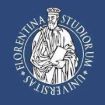                                 AL PRESIDENTE DEL CORSO DI: ❏ LAUREA MAGISTRALEin  	Indicare correttamente il nome del proprio Corso di LaureaClasse	Imposta di bollo assolta in     maniera virtualeIL/LA SOTTOSCRITTO/AMatricola   |    |    |    |    |    |    |  |Cognome	|	|Nome	|	|telefono casa   |   |   |   |   |   |   |   |   |    |  |  |  |   cellulare   |    |  |  |  |  |  |  |  |  |  |  |  |  |  |iscritto/a per l’A.A.	/	al	anno del Corso di Laurea sopraindicato:CHIEDELA CONVALIDA, A TITOLO DI CREDITI ADE (attività a libera scelta) DELLA DOCUMENTAZIONE ALLEGATA ALLA PRESENTE RICHIESTA  LA CONVALIDA DELL’ESAME OBBLIGATORIO DI LINGUA INGLESE, COME DA DOCUMENTAZIONE ALLEGATA ALLA PRESENTE RICHIESTAData di presentazione della richiesta in Segreteria:                                                                                 	(firma dello studente richiedente)NOTA BENE:La mancata o incompleta presentazione degli allegati può costituire causa di non accoglimento dell’istanza da parte delle competenti strutture didattiche (consiglio del corso di laurea, commissione didattica, ecc…….)